Załącznik nr 2 do ogłoszenia
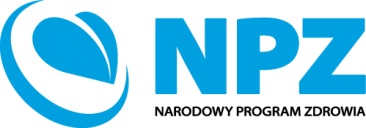 Zasady przyznawania i rozliczania dotacji§ 1Warunki ogólne, przeznaczenie dotacji1. Wszelkie środki pochodzące z dotacji Ministra Edukacji Narodowej mogą być użyte wyłącznie zgodnie z umową zwaną dalej „umową”.2. Dotacja może być wykorzystana w terminie określonym w umowie.3. Zgodnie z art. 9 ustawy z dnia 17 grudnia 2004 r. o odpowiedzialności za naruszenie dyscypliny finansów publicznych (Dz. U. z 2019 r. poz. 1440, z późn. zm.), naruszeniem dyscypliny finansów publicznych jest:1)	wydatkowanie dotacji niezgodnie z przeznaczeniem określonym przez udzielającego dotację;2)	nierozliczenie w terminie otrzymanej dotacji;3)	niedokonanie w terminie zwrotu dotacji w należnej wysokości.4. Środki, które nie zostaną wykorzystane w terminie określonym w umowie, podlegają zwrotowi bez odrębnego wezwania, w terminie określonym w tej umowie.5. W przypadku stwierdzenia, że środki dotacji zostały wykorzystane niezgodnie z przeznaczeniem, pobrane nienależnie lub w nadmiernej wysokości, Ministerstwo Edukacji Narodowej żąda zwrotu tej części dotacji, która została wykorzystana niezgodnie z przeznaczeniem, pobrana nienależnie lub w nadmiernej wysokości, wraz z odsetkami w wysokości określonej jak dla zaległości podatkowych. 6. Zwrotu środków, wraz z odsetkami, zleceniobiorca winien dokonać na rachunek bankowy Ministerstwa Edukacji Narodowej wskazany w umowie, zgodnie z art. 168 i 169 ustawy z dnia z dnia 27 sierpnia 2009 r. o finansach publicznych (Dz. U. z 2019 r. poz. 869, z późn. zm.).7. Zleceniobiorca, który otrzymał dotację, jest zobowiązany do informowania o źródle pochodzenia funduszy na zasadach określonych w umowie. § 2Korespondencja i osoby kontaktowe1. W złożonej ofercie należy wskazać dane teleadresowe oferenta (adres do korespondencji, telefony, faks, e-mail itp.) oraz osoby odpowiedzialne za realizację zadania publicznego (koordynatora). Korespondencję i informacje przekazane zgodnie z tymi wskazaniami uważa się za skutecznie doręczone, jeżeli oferent nie powiadomił pisemne Ministerstwa Edukacji Narodowej o zmianach w tym zakresie.2. Korespondencję do Ministerstwa Edukacji Narodowej należy kierować na adres wskazany w umowie. Korespondencję i informacje przekazane zgodnie z tymi wskazaniami uważa się za skutecznie doręczone, jeżeli Ministerstwo Edukacji Narodowej nie powiadomiło pisemnie oferenta o zmianach w tym zakresie.§ 3Dokumentowanie działań1. Zleceniobiorca zobowiązany jest do rzetelnego dokumentowania działań podejmowanych w ramach realizacji zadania publicznego. Ministerstwo Edukacji Narodowej może żądać przedstawienia dokumentacji w trakcie kontroli realizacji zadania, a także w trakcie oceny sprawozdania końcowego lub częściowego z realizacji zadania.2. Dokumentacja, o której mowa w ust. 1, musi zawierać w szczególności:1)	w przypadku warsztatów, seminariów, spotkań, konferencji, obozów, kolonii oraz szkoleń:a)	listę uczestników zawierającą imię, nazwisko, datę urodzenia, miejsce zamieszkania, podpis uczestnika oraz, jeżeli dotyczy, nazwę organizacji/instytucji i funkcję uczestnika,b)	listę podmiotów, z którymi zleceniobiorca zawarł umowy cywilnoprawne (trenerów, wykładowców, wychowawców), wraz z umowami,c)	szczegółowy program, wraz z nazwiskami osób odpowiedzialnych za prowadzenie poszczególnych elementów,d)	kopie materiałów przekazywanych uczestnikom,e)	raporty, materiały wypracowane podczas warsztatów,f)	kopie ankiet ewaluacyjnych,g)	raport ewaluacyjny (lub inną formę oceny przewidzianej w zadaniu);2)	w przypadku staży i wizyt studyjnych:a)	listę uczestników stażu/wizyty studyjnej, zawierającą: imię, nazwisko, datę urodzenia, miejsce zamieszkania, nazwę organizacji/instytucji, funkcję uczestnika oraz podpis,b)	szczegółowy program stażu/wizyty studyjnej,c)	oryginały podpisanych indywidualnych ankiet ewaluacyjnych opisujących przebieg i oceniających wyniki stażu/wizyty studyjnej,d)	listę podmiotów odpowiedzialnych za realizację staży/wizyt studyjnych (gospodarze wizyt, opiekunowie staży);3)	w przypadku zadań wydawniczych (w tym publikacji elektronicznych):a)	po jednym egzemplarzu wszystkich opublikowanych materiałów,b)	pliki elektroniczne zawierające opracowaną publikację utrwalone na powszechnie używanym nośniku takim jak: płyta CD, DVD, pendrive, itp.§ 4Zasady sporządzania kalkulacji budżetu oferty1. Kalkulację budżetu oferty należy sporządzić w złotych polskich zgodnie z tabelą w formularzu elektronicznym. 2. Koszty i ich kategorie uwzględnione w kalkulacji zadania muszą mieć swoje odzwierciedlenie w szczegółowym opisie zadania.3. W ramach kalkulacji powinny być wyraźnie wydzielone poszczególne kategorie kosztów działania zaplanowane w ramach zadania i opisane w formularzu (np. w przypadku działania o nazwie „pięciodniowe warsztaty dla samorządu uczniowskiego” w kalkulacji wyróżniamy następujące kategorie: koszty wynagrodzenia trenerów, koszty udostępnienia sali, koszty zakwaterowania uczestników, zakup biletów na dojazdy na warsztaty itp.).4. Kalkulacja powinna w możliwie najlepszy sposób pokazywać sposób wyliczenia kosztów jak wskazano w formularzu elektronicznym, np.: Kategoria kosztów: koszty wynagrodzenia 2 trenerów w trakcie 5-dniowych warsztatów Koszt jednostkowy: 150 PLN Jednostka: osobodzieńLiczba jednostek: 10Koszt całkowity: 1 500 PLNDla dokładnego zobrazowania metody kalkulacji, zleceniobiorca może skorzystać z pola w formularzu „Uwagi mogące mieć znaczenie przy ocenie kosztorysu:”. 5. Poszczególne rodzaje kosztów w kalkulacji należy umieścić w odpowiedniej części formularza elektronicznego: koszty merytoryczne, koszty obsługi zadania publicznego, w tym koszty administracyjne.6. Koszty zarządzania zadaniem obejmują koszty dotyczące obsługi zadania publicznego oraz jego promocję. Koszty te mogą być poniesione, o ile są niezbędne do realizacji zadania i są ściśle z nim powiązane. Kosztami takimi mogą być np.: wynagrodzenie koordynatora zadania, księgowej (jedynie w części odpowiadającej zaangażowaniu danej osoby w realizację projektu), koszty materiałów biurowych, usług pocztowych, ksero (np. przygotowanie dokumentacji zadania, sprawozdania, ankiet ewaluacyjnych), połączeń telefonicznych, koszty prowadzenia rachunku bankowego (ale nie przelewów), koszty ulotek lub plakatów związanych z promocją. 7. Jeżeli ogłoszenie o konkursie dopuszcza możliwość wyliczenia i wyceny wkładu rzeczowego, wysokość wkładu własnego rzeczowego nie może przekroczyć kosztu, jaki oferent poniósłby gdyby udostępniony zasób lub usługa świadczona była dla oferenta w sposób odpłatny.8. Kalkulacja budżetu powinna być sporządzona gospodarnie. Nie oznacza to, że wybierać można jedynie najtańszą ofertę. Środki należy wydawać w sposób racjonalny i ekonomiczny (np. kupując bilety kolejowe na tej samej trasie dla 10 osób warto kupić bilet zbiorowy).§ 5Płatności, zasady prowadzenia księgowości i administrowania środkami pochodzącymi z dotacji1. Przy realizacji zadania, prowadzeniu księgowości, a także administrowaniu środkami zleceniobiorca obowiązany jest przestrzegać przepisów ustawy z dnia 29 września 1994 r. o rachunkowości (Dz. U. z 2019 poz. 351, z późn. zm.) oraz aktów wykonawczych do niej.2. Zgodnie z art. 152 ust. 1 ustawy o finansach publicznych, zleceniobiorca ma obowiązek prowadzić wyodrębnioną ewidencję księgową środków otrzymanych w ramach dotacji oraz wydatków dokonanych z tych środków.3. Zleceniobiorca powinien posiadać system umożliwiający efektywną kontrolę wewnętrzną dotyczącą właściwego gospodarowania środkami pochodzącymi z dotacji oraz ich wydatkowania. Zakres odpowiedzialności poszczególnych członków władz i pracowników oraz tryb obiegu dokumentów powinny określać wewnętrzne pisemne uregulowania zleceniobiorcy (np. instrukcja finansowo-księgowa, zakresy czynności służbowych, uchwały zarządu itp.).4. Przy gospodarowaniu środkami pochodzącymi z dotacji oraz ich wydatkowaniu obowiązują następujące zasady:1)	dotacja jest wypłacana w jednej lub kilku transzach, zgodnie z umową. Wypłata kolejnej transzy możliwa jest jedynie w przypadku przyjęcia sprawozdania częściowego z realizacji zadania zleconego, o ile umowa nie stanowi inaczej; 2)	przychody od środków ulokowanych na rachunku bankowym (odsetki) powiększają sumę dotacji i muszą zostać wykorzystane na cele zgodne z celami zadania lub, w przypadku ich niewykorzystania, zwrócone na rachunek Ministerstwa Edukacji Narodowej;3)	zleceniobiorca powinien dokonywać płatności związanych z realizacją umowy w formie bezgotówkowej – przelewami bezpośrednio z rachunku bankowego. Inne formy płatności są dopuszczalne jedynie w uzasadnionych przypadkach.5. Księgowość powinna być prowadzona z uwzględnieniem następujących zasad:1)	zleceniobiorca jest zobowiązany do prowadzenia pełnej i przejrzystej dokumentacji księgowej dotyczącej zadania, odrębnie w stosunku do innych kosztów własnej działalności, m.in. poprzez wydzielenie ewidencji otrzymanych i wydatkowanych środków pochodzących z dotacji w księgowym planie kont stosowanym przez zleceniobiorcę. Zapisy księgowe winny odzwierciedlać na bieżąco koszty i wydatki dotyczące realizacji zadania; 2)	dokumenty finansowe winny być ostemplowane lub opisane treścią „Sfinansowane z dotacji MEN – umowa nr ………… w kwocie ………… ”. Opis dokumentów powinien zawierać przeznaczenie dokonanych zakupów. Jeżeli jako potwierdzenie poniesionych w ramach jednej pozycji sprawozdania kosztów podaje się więcej niż jeden dokument (na przykład faktura, rachunek lub więcej niż jeden paragon fiskalny, więcej niż jedno polecenie przelewu), każdy dokument winien być opisany zgodnie z zaleceniami tego punktu;3)	jeżeli dokument wskazuje wydatek, który tylko częściowo jest finansowany ze środków Ministerstwa Edukacji Narodowej (na przykład, ze środków dotacji finansowane jest jedynie 20% wynagrodzenia pracownika), to winien być opisany treścią „Sfinansowane częściowo z dotacji MEN – umowa nr ………… w kwocie …………”;4)	jeżeli warunki zadania wymagają zatrudnienia i pracy etatowych pracowników, zleceniobiorca zobowiązany jest do prowadzenia ewidencji czasu pracy tych pracowników, dokumentującej ich udział w realizacji zadania; 5)	jeżeli środki dotacji są wydatkowane w innych walutach niż złoty, zleceniobiorca wskazuje faktyczny kurs wymiany banku komercyjnego (lub kantoru), zgodnie z którym została przeprowadzona operacja kupna/ sprzedaży waluty obcej (np. na podstawie potwierdzenia transakcji lub rachunku). Jeżeli brak jest informacji o faktycznym kursie wymiany, wówczas stosowane są średnie kursy walut obcych, ogłaszane przez Narodowy Bank Polski na podstawie art. 24 ust. 3 ustawy z dnia 29 sierpnia 1997 r. o Narodowym Banku Polskim (Dz. U. z 2019 r. poz. 1810, z późn. zm.) z dnia przeprowadzenia każdej operacji.6. Cała dokumentacja merytoryczna i finansowa zadania powinna być przechowywana w siedzibie zleceniobiorcy przez 5 lat, licząc od początku roku następującego po roku, w którym zleceniobiorca przyjął sprawozdanie.7. W zakresie zapobiegania podwójnemu finansowaniu obowiązują następujące zasady: 1)	zleceniobiorca zobowiązany jest do stosowania procedur zabezpieczających przed podwójnym sfinansowaniem tych samych wydatków równocześnie ze środków Ministerstwa Edukacji Narodowej i dotacji przekazanych przez inne organy;2)	przy zapraszaniu do uczestnictwa w międzynarodowych obozach/warsztatach itp., odbywających się w Polsce, osób, które nie są pracownikami zleceniobiorcy, zleceniobiorca zobowiązany jest do dołączenia do sprawozdania finansowego następującego oświadczenia uczestnika zadania: „Ja, <Nazwisko>, <Imię>, <Numer dokumentu podróży> oświadczam, że koszty mojego przyjazdu i pobytu (mieszkanie, wyżywienie) w Polsce są pokryte wyłącznie ze środków Ministerstwa Edukacji Narodowej; nie otrzymałem i nie otrzymam refundacji kosztów z innych źródeł, w związku z wyjazdem do Polski nie otrzymałem/am diet z danego kraju na sfinansowanie tych kosztów.”;3)	w przypadku gdy nie wszystkie koszty przejazdu i pobytu są pokrywane z dotacji Ministra Edukacji Narodowej, oświadczenie powinno być zmodyfikowane i dostosowane do stanu faktycznego.8. Przy realizacji zadań finansowanych z dotacji Ministra Edukacji Narodowej nie można:1)	przekazywać środków uzyskanych z dotacji przez zleceniobiorcę na rzecz członków jego organów lub pracowników oraz ich osób bliskich, na zasadach innych, niż w stosunku do osób trzecich;2)	wykorzystywać środków uzyskanych z dotacji przez zleceniobiorcę na rzecz członków jego organów lub pracowników oraz ich osób bliskich na zasadach innych, niż w stosunku do osób trzecich;3)	wykorzystywać środków uzyskanych z dotacji przez zleceniobiorcę na zakup towarów lub usług od podmiotów, w których uczestniczą członkowie organów dotowanego lub pracownicy oraz ich osoby bliskie, na zasadach innych, niż określone w § 4 ust. 8.§ 6Koszty kwalifikowane1. Dotacja przekazana przez Ministra Edukacji Narodowej może zostać wykorzystana wyłącznie od momentu zawarcia umowy na pokrycie kosztów: 1)	niezbędnych do zrealizowania zadania;2)	przewidzianych w budżecie projektu;3)	poniesionych w trakcie realizacji zadania (nie ma możliwości refundowania kosztów poniesionych przed dniem zawarcia umowy ani po zakończeniu realizacji zadania);4)	udokumentowanych i opisanych w sposób umożliwiający ocenę realizacji zadania pod względem merytorycznym i finansowym.2. Za koszty kwalifikowane) uznaje się, w szczególności:1)	koszty wynagrodzeń i honorariów (dotyczą tylko osób bezpośrednio zaangażowanych w realizację zadania), z tym że:a)	koszty wynagrodzeń i honorariów (w tym również na korzyść nierezydentów) mogą być ponoszone wyłącznie na podstawie pisemnej: umowy o pracę, umowy zlecenia lub innej umowy cywilnoprawnej, albo na podstawie faktury wystawionej przez osobę prowadzącą jednoosobową działalność gospodarczą,b)	stawki wynagrodzeń i honorariów nie mogą być wyższe od powszechnie stosowanych w Polsce dla danego rodzaju czynności,  c)	osoba, która w ramach zadania pobiera wynagrodzenie jako koordynator (kierownik) zadania lub prowadzi księgowość, nie może być jednocześnie zatrudniona przy realizacji tego zadania w innym charakterze (trener, tłumacz, ekspert itp.) bez oddzielnej zgody Ministerstwa Edukacji Narodowej. Zgoda na połączenie przy realizacji zadania kilku funkcji jest wydawana w formie pisemnej przez kierownika komórki zlecającej. Z wyjątkiem uzasadnionych przypadków (nagłe zmiany w harmonogramie, choroba osoby, z którą zleceniobiorca zawarł umowę cywilnoprawną itp.), zgoda nie może być wydana wstecz,d)	zgody Ministerstwa Edukacji Narodowej wymaga zawarcie umowy cywilno-prawnej pomiędzy członkami organu dotowanego w ramach środków otrzymanych z dotacji; zgoda jest wydawana w formie pisemnej przez kierownika komórki zlecającej, e)	przy umowach o pracę musi być prowadzona karta czasu pracy, dokumentująca udział w realizacji zadania,f)	wymagane przez prawo podatki, ubezpieczenia społeczne i zdrowotne, jak również świadczenia urlopowe zgodne z zasadami obowiązującymi u zleceniobiorcy, są traktowane jako część płac, wraz z pochodnymi,g)	dokumentację kosztów wynagrodzeń i honorariów stanowią:–	przy umowach o pracę: karta czasu pracy, wyciąg z listy płac z wyodrębnieniem kwot pochodzących z dotacji przekazanej przez Ministra Edukacji Narodowej,–	przy umowach zlecenia i innych umowach cywilnoprawnych: umowy oraz rachunki do tych umów, –	przy usłudze wykonywanej przez osobę prowadzącą jednoosobowo działalność gospodarczą: faktura ze specyfikacją zakresu usługi (czynności);2)	koszty podróży – pod warunkiem, że są niezbędne do realizacji zadania, zgodne z kalkulacją zadania, z tym że:a)	wszystkie podróże międzynarodowe powinny zostać przewidziane w budżecie zadania,b)	koszty podróży lotniczych powinny być planowane według standardowych stawek i z możliwie największym wykorzystaniem taryf ekonomicznych i zniżkowych. Trasy przelotów lotniczych powinny zostać zaplanowane wg trasy typowej (najkrótszej i/lub uzasadnionej ekonomicznie). Wszelkie dodatkowe koszty związane z wyższą klasą samolotu i/lub wykorzystaniem innej trasy muszą być sfinansowane przez podróżującego,c)	przejazdy taksówkami lub innymi pojazdami nienależącymi do zleceniobiorcy – mogą być wykorzystane, jeżeli nie jest dostępny transport publiczny lub ich wykorzystanie jest podyktowane względami bezpieczeństwa. Przejazd taki musi być uwzględniony w budżecie zadania wraz ze specyfikacją trasy, odległości i ceny jednostkowej za kilometr. W takich przypadkach należy dołożyć wszelkich starań, by minimalizować koszty przez możliwe maksymalne wykorzystanie taksówki/innego pojazdu nienależącego do zleceniobiorcy. Koszty podróży taksówkami i wynajętymi samochodami nie mogą przekraczać 5% kwoty przeznaczonej w zadaniu na transport i koszty podróży. Podstawą do rozliczenia przejazdu jest dokument spełniający wymogi ustawy o rachunkowości do ujęcia go w księgach jednostki. Koszt przejazdu nie może przekraczać stawek, określonych w rozporządzeniu Ministra Infrastruktury z dnia 25 marca 2002 r. w sprawie warunków ustalania oraz sposobu dokonywania zwrotu kosztów używania do celów służbowych samochodów osobowych, motocykli i motorowerów niebędących własnością pracodawcy (Dz. U. Nr 27, poz. 271, z późn. zm.),d)	mandaty i inne kary związane z naruszeniem przepisów drogowych nie mogą być finansowane ze środków dotacji,e)	dokumentami księgowymi związanymi z podróżami są: faktury, rachunki, noty obciążeniowe, oświadczenia, bilety (lotnicze, kolejowe, autobusowe, również elektroniczne, bilety komunikacji miejskiej) oraz dokumenty związane z wydatkami podczas podróży (prowizje, opłaty rezerwacyjne, lotniskowe, opłaty za pościel w pociągach, opłaty bagażowe itd.) Do faktury za bilety lotnicze musi być dołączony i przechowywany oryginał karty pokładowej lub jej wydruk elektroniczny, do faktury za inne bilety - oryginał biletów lub ich wydruk elektroniczny lub kserokopia tych biletów; 3)	koszty zakwaterowania i wyżywienia - pod warunkiem, że są niezbędne do realizacji zadania, zgodnie z kalkulacją zadania, z tym że: a)	koszty zakwaterowania i wyżywienia grup (np. seminaria, warsztaty, wizyty studyjne) powinny być finansowane wyłącznie na podstawie dowodów księgowych,b)	na dowodach księgowych dotyczących zakwaterowania powinny być zaznaczone: liczba osób oraz daty noclegów,c)		koszty wyżywienia powinny być dokumentowane fakturą lub rachunkiem lub innym dowodem księgowym w rozumieniu ustawy o rachunkowości, wykazującym liczbę posiłków i cenę jednostkową posiłku. Do rozliczenia kosztów wyżywienia musi być załączone oświadczenie zleceniobiorcy, że ze środków dotacji nie sfinansowano zakupu alkoholu,d)	ze środków dotacji nie można finansować kosztów napojów alkoholowych i wyrobów tytoniowych; 4)	inne koszty wynikające bezpośrednio z realizacji zadania (np. tłumaczenia, druk, publikacje, szkolenia itp.) – pod warunkiem, że są poniesione oszczędnie;5)	koszty obsługi zadania  publicznego, w tym koszty administracyjne (zgodnie z opisem w § 4 ust. 6, jeśli są ściśle powiązane z zadaniem (np. nie jest kosztem kwalifikowanym ochrona czy sprzątanie biura zleceniobiorcy), z tym że: a)	kwoty diet nie mogą przekraczać wartości wskazanych  w rozporządzeniu Ministra Pracy i Polityki Społecznej z dnia 29 stycznia 2013 r. w sprawie należności przysługujących pracownikowi zatrudnionemu w państwowej lub samorządowej jednostce sfery budżetowej z tytułu podróży służbowej (Dz. U. poz. 167),b)	koszty promocji realizowanego zadania obejmujące m.in. ulotki plakaty, ogłoszenia prasowe mogą być finansowane z dotacji jedynie jeśli dotyczą bezpośrednio realizowanego projektu. Wszelkie działania promocyjne winny być dokumentowane na zasadach określonych w niniejszym dokumencie.3. Kosztami, które nie są kwalifikowane i które nie mogą zostać sfinansowane ze środków Ministerstwa Edukacji Narodowej) są w szczególności:1)	koszty, które zostały sfinansowane w ramach innych działań lub z dotacji przekazanej przez inny organ;2)	koszty poniesione przed dniem podpisania umowy albo po terminie zakończenia realizacji zadania;3)	zakupy nieruchomości (grunty, budynki);4)	zakupy środków trwałych, o ile regulamin nie przewiduje możliwości ich zakupu; 5)	długi, kredyty i inne kwoty dłużne;6)	koszty leczenia członków organizacji lub innych osób;7)	koszty wyższe niż wskazane w regulaminie konkursu.§ 7Monitoring i sprawozdawczość1. Zleceniobiorca powinien na bieżąco monitorować przebieg realizacji zadania, kontrolując realizację zaplanowanych działań oraz właściwe wykorzystanie funduszy. Zleceniobiorca zobowiązany jest do poinformowania Ministerstwa Edukacji Narodowej o pojawiających się istotnych przeszkodach mogących uniemożliwić zrealizowanie zaplanowanych działań lub osiągnięcie zaplanowanych celów. 2. Zleceniobiorca zobowiązany jest do przedstawienia: 1)	sprawozdania końcowego z realizacji zadania w terminie 30 dni od dnia zakończenia jego realizacji; 2)	sprawozdania częściowego z realizacji zadania, na wezwanie Ministerstwa Edukacji Narodowej, lub w terminie określonym w umowie.3. Sprawozdanie końcowe lub częściowe należy sporządzić w oparciu o wzór sprawozdania stanowiący załącznik nr 4 do ogłoszenia konkursu z zakresu zdrowia publicznego.§ 8KontrolaKontrola wykonywania zadań odbywa się z uwzględnieniem art. 17 ustawy z dnia 24 kwietnia 2003 r. o działalności pożytku publicznego i o wolontariacie (Dz. U. z 2019 r. poz. 688, z późn. zm.), przepisów ustawy z dnia 15 lipca 2011 r. o kontroli w administracji rządowej (Dz. U. z 2020 r., poz. 224) oraz art. 175 ust. 2 pkt 5 ustawy z dnia 27 sierpnia 2009 r. o finansach publicznych (Dz. U. z 2019 r. poz. 869.).